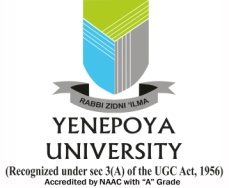 Protocol Submission Application Form for Initial Review for Drug Trials and Other Regulatory Studies (Industry and Government sponsored studies)Instructions to the Principal Investigator:Please fill in the details in legible hand writingTick √ in the box for the appropriate answer Tick/Write NA if  question is not  applicableStatement of Compliance:We hereby declare that the information given above is true and that we will comply with the guidelines mentioned in the Schedule Y [Drugs and Cosmetic Act 1940; amendment 20th January 2005, 30th January 2013, 8th February 2013 and any other recent notification/s from CDSCO (updated as applicable)], Ethical Guidelines for Biomedical Research on Human  Participants  by  Indian  Council  of  Medical  Research  (2006),  Indian  GCP Guidelines (2001) and the International Conference on Harmonisation - Good Clinical Practices (ICH-GCP) Guidelines (1996) while conducting the research study.We also ensure that Principal Investigator / Institution will pay for treatment and / or compensation if study related injury occurred due to protocol violation by PI / study team.Signature of Principal Investigator with date:Signature/s of Co-investigators with date:    1.2.                                   3.                          4.                             5. 	Signature of coordinator: 1.                                                2. 	Forwarded by Heads of Department(s)Signature/s with date of Heads of Department(s):Stamp/Seal of the Department(s)YUEC Protocol No: (to be filled in by the YUEC Secretariat after submission of complete package)YUEC Protocol No: (to be filled in by the YUEC Secretariat after submission of complete package)YUEC Protocol No: (to be filled in by the YUEC Secretariat after submission of complete package)YUEC Protocol No: (to be filled in by the YUEC Secretariat after submission of complete package)YUEC Protocol No: (to be filled in by the YUEC Secretariat after submission of complete package)YUEC Protocol No: (to be filled in by the YUEC Secretariat after submission of complete package)YUEC Protocol No: (to be filled in by the YUEC Secretariat after submission of complete package)YUEC Protocol No: (to be filled in by the YUEC Secretariat after submission of complete package)YUEC Protocol No: (to be filled in by the YUEC Secretariat after submission of complete package)YUEC Protocol No: (to be filled in by the YUEC Secretariat after submission of complete package)YUEC Protocol No: (to be filled in by the YUEC Secretariat after submission of complete package)YUEC Protocol No: (to be filled in by the YUEC Secretariat after submission of complete package)YUEC Protocol No: (to be filled in by the YUEC Secretariat after submission of complete package)YUEC Protocol No: (to be filled in by the YUEC Secretariat after submission of complete package)YUEC Protocol No: (to be filled in by the YUEC Secretariat after submission of complete package)YUEC Protocol No: (to be filled in by the YUEC Secretariat after submission of complete package)Title of the protocol:Title of the protocol:Title of the protocol:Title of the protocol:Title of the protocol:Title of the protocol:Title of the protocol:Title of the protocol:Title of the protocol:Title of the protocol:Title of the protocol:Title of the protocol:Title of the protocol:Title of the protocol:Title of the protocol:Title of the protocol:Name Name Designation and qualificationDesignation and qualificationDesignation and qualificationDepartment and InstitutionDepartment and InstitutionRoles and responsibility*Roles and responsibility*Roles and responsibility*Roles and responsibility*Signature Signature Principal InvestigatorPrincipal InvestigatorPrincipal InvestigatorCo-Investigator Co-Investigator Co-Investigator Co-InvestigatorCo-InvestigatorCo-InvestigatorCo-ordinator Co-ordinator Co-ordinator Co-ordinator Co-ordinator Co-ordinator * Roles and responsibilities of investigators: choose the appropriate codes (A to T) below and write them against their name in the appropriate column above.* Roles and responsibilities of investigators: choose the appropriate codes (A to T) below and write them against their name in the appropriate column above.* Roles and responsibilities of investigators: choose the appropriate codes (A to T) below and write them against their name in the appropriate column above.* Roles and responsibilities of investigators: choose the appropriate codes (A to T) below and write them against their name in the appropriate column above.* Roles and responsibilities of investigators: choose the appropriate codes (A to T) below and write them against their name in the appropriate column above.* Roles and responsibilities of investigators: choose the appropriate codes (A to T) below and write them against their name in the appropriate column above.* Roles and responsibilities of investigators: choose the appropriate codes (A to T) below and write them against their name in the appropriate column above.* Roles and responsibilities of investigators: choose the appropriate codes (A to T) below and write them against their name in the appropriate column above.* Roles and responsibilities of investigators: choose the appropriate codes (A to T) below and write them against their name in the appropriate column above.* Roles and responsibilities of investigators: choose the appropriate codes (A to T) below and write them against their name in the appropriate column above.* Roles and responsibilities of investigators: choose the appropriate codes (A to T) below and write them against their name in the appropriate column above.* Roles and responsibilities of investigators: choose the appropriate codes (A to T) below and write them against their name in the appropriate column above.* Roles and responsibilities of investigators: choose the appropriate codes (A to T) below and write them against their name in the appropriate column above.* Roles and responsibilities of investigators: choose the appropriate codes (A to T) below and write them against their name in the appropriate column above.* Roles and responsibilities of investigators: choose the appropriate codes (A to T) below and write them against their name in the appropriate column above.* Roles and responsibilities of investigators: choose the appropriate codes (A to T) below and write them against their name in the appropriate column above.ConceptDesignScreening of patientsSelection and recruitment of study participantsInformed consentSelection & Recruitment of patientsLaboratory investigationsLaboratory report interpretationTreatment decisionPatient evaluation SAE evaluation and reportingConceptDesignScreening of patientsSelection and recruitment of study participantsInformed consentSelection & Recruitment of patientsLaboratory investigationsLaboratory report interpretationTreatment decisionPatient evaluation SAE evaluation and reportingConceptDesignScreening of patientsSelection and recruitment of study participantsInformed consentSelection & Recruitment of patientsLaboratory investigationsLaboratory report interpretationTreatment decisionPatient evaluation SAE evaluation and reportingConceptDesignScreening of patientsSelection and recruitment of study participantsInformed consentSelection & Recruitment of patientsLaboratory investigationsLaboratory report interpretationTreatment decisionPatient evaluation SAE evaluation and reportingConceptDesignScreening of patientsSelection and recruitment of study participantsInformed consentSelection & Recruitment of patientsLaboratory investigationsLaboratory report interpretationTreatment decisionPatient evaluation SAE evaluation and reportingConceptDesignScreening of patientsSelection and recruitment of study participantsInformed consentSelection & Recruitment of patientsLaboratory investigationsLaboratory report interpretationTreatment decisionPatient evaluation SAE evaluation and reportingExamination of patients on follow-upData collection and monitoring of dataInterpretation of dataStatistical analysis & InterpretationMaintaining patients file and master file of projectDrafting final reportSubmission of final report to funding agency and YUECPublicationAny other, please specifyExamination of patients on follow-upData collection and monitoring of dataInterpretation of dataStatistical analysis & InterpretationMaintaining patients file and master file of projectDrafting final reportSubmission of final report to funding agency and YUECPublicationAny other, please specifyExamination of patients on follow-upData collection and monitoring of dataInterpretation of dataStatistical analysis & InterpretationMaintaining patients file and master file of projectDrafting final reportSubmission of final report to funding agency and YUECPublicationAny other, please specifyExamination of patients on follow-upData collection and monitoring of dataInterpretation of dataStatistical analysis & InterpretationMaintaining patients file and master file of projectDrafting final reportSubmission of final report to funding agency and YUECPublicationAny other, please specifyExamination of patients on follow-upData collection and monitoring of dataInterpretation of dataStatistical analysis & InterpretationMaintaining patients file and master file of projectDrafting final reportSubmission of final report to funding agency and YUECPublicationAny other, please specifyExamination of patients on follow-upData collection and monitoring of dataInterpretation of dataStatistical analysis & InterpretationMaintaining patients file and master file of projectDrafting final reportSubmission of final report to funding agency and YUECPublicationAny other, please specifyExamination of patients on follow-upData collection and monitoring of dataInterpretation of dataStatistical analysis & InterpretationMaintaining patients file and master file of projectDrafting final reportSubmission of final report to funding agency and YUECPublicationAny other, please specifyExamination of patients on follow-upData collection and monitoring of dataInterpretation of dataStatistical analysis & InterpretationMaintaining patients file and master file of projectDrafting final reportSubmission of final report to funding agency and YUECPublicationAny other, please specifyExamination of patients on follow-upData collection and monitoring of dataInterpretation of dataStatistical analysis & InterpretationMaintaining patients file and master file of projectDrafting final reportSubmission of final report to funding agency and YUECPublicationAny other, please specifyExamination of patients on follow-upData collection and monitoring of dataInterpretation of dataStatistical analysis & InterpretationMaintaining patients file and master file of projectDrafting final reportSubmission of final report to funding agency and YUECPublicationAny other, please specify(If additional collaborators attach details and letter of Consent by collaborator(s) on a separate page) Please attach brief curriculum vitae of  the study team members (principal investigator, co- investigator, study coordinator)                               Attached    Non-sponsored (Investigator Initiated) study  Sponsored study                                               (If additional collaborators attach details and letter of Consent by collaborator(s) on a separate page) Please attach brief curriculum vitae of  the study team members (principal investigator, co- investigator, study coordinator)                               Attached    Non-sponsored (Investigator Initiated) study  Sponsored study                                               (If additional collaborators attach details and letter of Consent by collaborator(s) on a separate page) Please attach brief curriculum vitae of  the study team members (principal investigator, co- investigator, study coordinator)                               Attached    Non-sponsored (Investigator Initiated) study  Sponsored study                                               (If additional collaborators attach details and letter of Consent by collaborator(s) on a separate page) Please attach brief curriculum vitae of  the study team members (principal investigator, co- investigator, study coordinator)                               Attached    Non-sponsored (Investigator Initiated) study  Sponsored study                                               (If additional collaborators attach details and letter of Consent by collaborator(s) on a separate page) Please attach brief curriculum vitae of  the study team members (principal investigator, co- investigator, study coordinator)                               Attached    Non-sponsored (Investigator Initiated) study  Sponsored study                                               (If additional collaborators attach details and letter of Consent by collaborator(s) on a separate page) Please attach brief curriculum vitae of  the study team members (principal investigator, co- investigator, study coordinator)                               Attached    Non-sponsored (Investigator Initiated) study  Sponsored study                                               (If additional collaborators attach details and letter of Consent by collaborator(s) on a separate page) Please attach brief curriculum vitae of  the study team members (principal investigator, co- investigator, study coordinator)                               Attached    Non-sponsored (Investigator Initiated) study  Sponsored study                                               (If additional collaborators attach details and letter of Consent by collaborator(s) on a separate page) Please attach brief curriculum vitae of  the study team members (principal investigator, co- investigator, study coordinator)                               Attached    Non-sponsored (Investigator Initiated) study  Sponsored study                                               (If additional collaborators attach details and letter of Consent by collaborator(s) on a separate page) Please attach brief curriculum vitae of  the study team members (principal investigator, co- investigator, study coordinator)                               Attached    Non-sponsored (Investigator Initiated) study  Sponsored study                                               (If additional collaborators attach details and letter of Consent by collaborator(s) on a separate page) Please attach brief curriculum vitae of  the study team members (principal investigator, co- investigator, study coordinator)                               Attached    Non-sponsored (Investigator Initiated) study  Sponsored study                                               (If additional collaborators attach details and letter of Consent by collaborator(s) on a separate page) Please attach brief curriculum vitae of  the study team members (principal investigator, co- investigator, study coordinator)                               Attached    Non-sponsored (Investigator Initiated) study  Sponsored study                                               (If additional collaborators attach details and letter of Consent by collaborator(s) on a separate page) Please attach brief curriculum vitae of  the study team members (principal investigator, co- investigator, study coordinator)                               Attached    Non-sponsored (Investigator Initiated) study  Sponsored study                                               (If additional collaborators attach details and letter of Consent by collaborator(s) on a separate page) Please attach brief curriculum vitae of  the study team members (principal investigator, co- investigator, study coordinator)                               Attached    Non-sponsored (Investigator Initiated) study  Sponsored study                                               (If additional collaborators attach details and letter of Consent by collaborator(s) on a separate page) Please attach brief curriculum vitae of  the study team members (principal investigator, co- investigator, study coordinator)                               Attached    Non-sponsored (Investigator Initiated) study  Sponsored study                                               (If additional collaborators attach details and letter of Consent by collaborator(s) on a separate page) Please attach brief curriculum vitae of  the study team members (principal investigator, co- investigator, study coordinator)                               Attached    Non-sponsored (Investigator Initiated) study  Sponsored study                                               (If additional collaborators attach details and letter of Consent by collaborator(s) on a separate page) Please attach brief curriculum vitae of  the study team members (principal investigator, co- investigator, study coordinator)                               Attached    Non-sponsored (Investigator Initiated) study  Sponsored study                                               Sponsor Information  : Sponsor Information  : Sponsor Information  : Sponsor Information  : Sponsor Information  : Sponsor Information  : Sponsor Information  : Sponsor Information  : Sponsor Information  : Sponsor Information  : Sponsor Information  : Sponsor Information  : Sponsor Information  : Sponsor Information  : Sponsor Information  : Sponsor Information  : 1IndianIndianIndianState Govt.State Govt.State Govt.Central Govt.Central Govt.Central Govt.Central Govt.Central Govt.PrivatePrivatePrivatePrivate2InternationalInternationalInternationalGovt. Govt. Govt. PrivatePrivatePrivatePrivatePrivateUN AgencyUN AgencyUN AgencyUN Agency3Industry Industry Industry NationalNationalNationalMultinationalMultinationalMultinationalMultinationalMultinational4Contact address Contact address Contact address 5Indian contact address (For international sponsors)Indian contact address (For international sponsors)Indian contact address (For international sponsors)Budget informationBudget informationBudget informationBudget informationBudget informationBudget informationBudget informationBudget informationBudget informationBudget informationBudget informationBudget informationBudget informationBudget informationBudget informationBudget information1Total Budget: Rs. Total Budget: Rs. Total Budget: Rs. Total Budget: Rs. Total Budget: Rs. Total Budget: Rs. Total Budget: Rs. Total Budget: Rs. Total Budget: Rs. Total Budget: Rs. Total Budget: Rs. Total Budget: Rs. Total Budget: Rs. Total Budget: Rs. Total Budget: Rs. 2Please give details of allocation of budget in an attachment. Attached     Please give details of allocation of budget in an attachment. Attached     Please give details of allocation of budget in an attachment. Attached     Please give details of allocation of budget in an attachment. Attached     Please give details of allocation of budget in an attachment. Attached     Please give details of allocation of budget in an attachment. Attached     Please give details of allocation of budget in an attachment. Attached     Please give details of allocation of budget in an attachment. Attached     Please give details of allocation of budget in an attachment. Attached     Please give details of allocation of budget in an attachment. Attached     Please give details of allocation of budget in an attachment. Attached     Please give details of allocation of budget in an attachment. Attached     Please give details of allocation of budget in an attachment. Attached     Please give details of allocation of budget in an attachment. Attached     Please give details of allocation of budget in an attachment. Attached     3Research Fund will be deposited in:  If other, please specifyResearch Fund will be deposited in:  If other, please specifyResearch Fund will be deposited in:  If other, please specifyResearch Fund will be deposited in:  If other, please specifyResearch Fund will be deposited in:  If other, please specifyResearch Fund will be deposited in:  If other, please specifyResearch Fund will be deposited in:  If other, please specifyResearch Fund will be deposited in:  If other, please specifyResearch Fund will be deposited in:  If other, please specifyResearch Fund will be deposited in:  If other, please specifyResearch Fund will be deposited in:  If other, please specifyResearch Fund will be deposited in:  If other, please specifyResearch Fund will be deposited in:  If other, please specifyResearch Fund will be deposited in:  If other, please specifyResearch Fund will be deposited in:  If other, please specifyDetails of the studyDetails of the studyDetails of the studyDetails of the studyDetails of the studyDetails of the studyDetails of the studyDetails of the studyDetails of the studyDetails of the studyDetails of the studyDetails of the studyDetails of the studyDetails of the studyDetails of the studyDetails of the studyType of studyType of studyEpidemiologicalEpidemiologicalEpidemiologicalEpidemiologicalEpidemiologicalEpidemiologicalEpidemiologicalAnimal studyAnimal studyAnimal studyAnimal studyAnimal studyAnimal studyAnimal studyBasic ScienceBasic ScienceBasic ScienceBasic ScienceBasic ScienceBasic ScienceBasic ScienceAny other:Specify:Any other:Specify:Any other:Specify:Any other:Specify:Any other:Specify:Any other:Specify:Any other:Specify:Number of centresNumber of centresSingle centreSingle centreSingle centreSingle centreSingle centreSingle centreSingle centreMulticentre:Multicentre:Multicentre:Multicentre:Multicentre:Multicentre:Multicentre:If multi-centric:If multi-centric:Number of centres In IndiaGlobal:Number of centres In IndiaGlobal:Number of centres In IndiaGlobal:Number of centres In IndiaGlobal:Number of centres In IndiaGlobal:Number of centres In IndiaGlobal:Number of centres In IndiaGlobal:Names and countries of centres:Names and countries of centres:Names and countries of centres:Names and countries of centres:Names and countries of centres:Names and countries of centres:Names and countries of centres:Clinical Trials:Clinical Trials:Clinical Trials:Clinical Trials:Clinical Trials:Clinical Trials:Clinical Trials:Clinical Trials:Clinical Trials:Clinical Trials:Clinical Trials:Clinical Trials:Clinical Trials:Clinical Trials:Clinical Trials:Clinical Trials:1Nature of trialNature of trialNature of trialMedicineMedicineMedicineMedicineMedicineMedicineMedicineMedicineDevicesDevicesDevicesDevices1Nature of trialNature of trialNature of trialVaccineVaccineVaccineVaccineVaccineVaccineVaccineVaccineIndian system of MedicineIndian system of MedicineIndian system of MedicineIndian system of Medicine1Nature of trialNature of trialNature of trialAny other: Specify: Any other: Specify: Any other: Specify: Any other: Specify: Any other: Specify: Any other: Specify: Any other: Specify: Any other: Specify: Not applicableNot applicableNot applicableNot applicable2ApprovedApprovedApprovedYesYesYesYesYesYesYesYesNoNoNoNo2ApprovedApprovedApprovedIf Approved:If Approved:If Approved:If Approved:If Approved:If Approved:If Approved:If Approved:2ApprovedApprovedApprovedIn IndiaIn IndiaIn IndiaIn IndiaIn IndiaIn IndiaIn IndiaIn IndiaUK/EuropeUK/EuropeUK/EuropeUK/Europe2ApprovedApprovedApprovedUSAUSAUSAUSAUSAUSAUSAUSANANANANA2ApprovedApprovedApprovedOther countries:Specify:Other countries:Specify:Other countries:Specify:Other countries:Specify:Other countries:Specify:Other countries:Specify:Other countries:Specify:Other countries:Specify:3Route Route Route Does it involve change in route of administrationDoes it involve change in route of administrationDoes it involve change in route of administrationDoes it involve change in route of administrationDoes it involve change in route of administrationDoes it involve change in route of administrationDoes it involve change in route of administrationDoes it involve change in route of administrationYes #NoNot applicable Yes #NoNot applicable Yes #NoNot applicable Yes #NoNot applicable 3Route Route Route If Yes #, Whether DCGI/other regulatory authority’s permission obtainedIf Yes #, Whether DCGI/other regulatory authority’s permission obtainedIf Yes #, Whether DCGI/other regulatory authority’s permission obtainedIf Yes #, Whether DCGI/other regulatory authority’s permission obtainedIf Yes #, Whether DCGI/other regulatory authority’s permission obtainedIf Yes #, Whether DCGI/other regulatory authority’s permission obtainedIf Yes #, Whether DCGI/other regulatory authority’s permission obtainedIf Yes #, Whether DCGI/other regulatory authority’s permission obtainedYes *No **Not applicableYes *No **Not applicableYes *No **Not applicableYes *No **Not applicable3Route Route Route If yes *,Date of PermissionIf yes *,Date of PermissionIf yes *,Date of PermissionIf yes *,Date of PermissionIf yes *,Date of PermissionIf yes *,Date of PermissionIf yes *,Date of PermissionIf yes *,Date of Permission3Route Route Route If No **,Whether applied of permissionIf No **,Whether applied of permissionIf No **,Whether applied of permissionIf No **,Whether applied of permissionIf No **,Whether applied of permissionIf No **,Whether applied of permissionIf No **,Whether applied of permissionIf No **,Whether applied of permissionYes/NoNot applicableYes/NoNot applicableYes/NoNot applicableYes/NoNot applicable4New investigational drugNew investigational drugNew investigational drugYesNoNot applicableYesNoNot applicableYesNoNot applicableYesNoNot applicableYesNoNot applicableYesNoNot applicableYesNoNot applicableYesNoNot applicableIf yes, IND No. If yes, IND No. If yes, IND No. If yes, IND No. 4New investigational drugNew investigational drugNew investigational druga) Investigator’s Brochure submitteda) Investigator’s Brochure submitteda) Investigator’s Brochure submitteda) Investigator’s Brochure submitteda) Investigator’s Brochure submitteda) Investigator’s Brochure submitteda) Investigator’s Brochure submitteda) Investigator’s Brochure submittedYesNoNAYesNoNAYesNoNAYesNoNA4New investigational drugNew investigational drugNew investigational drugb) In vitro studies datab) In vitro studies datab) In vitro studies datab) In vitro studies datab) In vitro studies datab) In vitro studies datab) In vitro studies datab) In vitro studies dataYesNoNAYesNoNAYesNoNAYesNoNA4New investigational drugNew investigational drugNew investigational drugc) Preclinical Studies donec) Preclinical Studies donec) Preclinical Studies donec) Preclinical Studies donec) Preclinical Studies donec) Preclinical Studies donec) Preclinical Studies donec) Preclinical Studies doneYes NoNAYes NoNAYes NoNAYes NoNA4New investigational drugNew investigational drugNew investigational drugClinical Study Phase Clinical Study Phase Clinical Study Phase Clinical Study Phase Clinical Study Phase Clinical Study Phase Clinical Study Phase Clinical Study Phase IIIIIIIVIIIIIIIVIIIIIIIVIIIIIIIV4New investigational drugNew investigational drugNew investigational drugTo submit package insert in case test drug is already marketed in IndiaTo submit package insert in case test drug is already marketed in IndiaTo submit package insert in case test drug is already marketed in IndiaTo submit package insert in case test drug is already marketed in IndiaTo submit package insert in case test drug is already marketed in IndiaTo submit package insert in case test drug is already marketed in IndiaTo submit package insert in case test drug is already marketed in IndiaTo submit package insert in case test drug is already marketed in IndiaAttachedNot attachedAttachedNot attachedAttachedNot attachedAttachedNot attachedAre you aware if this study/similar study is being done elsewhere?If yes give detailsAre you aware if this study/similar study is being done elsewhere?If yes give detailsAre you aware if this study/similar study is being done elsewhere?If yes give detailsAre you aware if this study/similar study is being done elsewhere?If yes give detailsAre you aware if this study/similar study is being done elsewhere?If yes give detailsAre you aware if this study/similar study is being done elsewhere?If yes give detailsAre you aware if this study/similar study is being done elsewhere?If yes give detailsAre you aware if this study/similar study is being done elsewhere?If yes give detailsYes:NoYes:NoYes:NoYes:NoWhether DCGI’s permission for testing IND obtained?If yes, Date of permissionWhether DCGI’s permission for testing IND obtained?If yes, Date of permissionWhether DCGI’s permission for testing IND obtained?If yes, Date of permissionWhether DCGI’s permission for testing IND obtained?If yes, Date of permissionWhether DCGI’s permission for testing IND obtained?If yes, Date of permissionWhether DCGI’s permission for testing IND obtained?If yes, Date of permissionWhether DCGI’s permission for testing IND obtained?If yes, Date of permissionWhether DCGI’s permission for testing IND obtained?If yes, Date of permissionYesNoYesNoYesNoYesNoWhether DCGI’s permission for testing IND is applied for?Whether DCGI’s permission for testing IND is applied for?Whether DCGI’s permission for testing IND is applied for?Whether DCGI’s permission for testing IND is applied for?Whether DCGI’s permission for testing IND is applied for?Whether DCGI’s permission for testing IND is applied for?Whether DCGI’s permission for testing IND is applied for?Whether DCGI’s permission for testing IND is applied for?YesNoYesNoYesNoYesNoFor Ayurvedic or herbal formulations, is a copy of the marketing/ manufacturing license issued by the FDA to the company submitted?For Ayurvedic or herbal formulations, is a copy of the marketing/ manufacturing license issued by the FDA to the company submitted?For Ayurvedic or herbal formulations, is a copy of the marketing/ manufacturing license issued by the FDA to the company submitted?For Ayurvedic or herbal formulations, is a copy of the marketing/ manufacturing license issued by the FDA to the company submitted?For Ayurvedic or herbal formulations, is a copy of the marketing/ manufacturing license issued by the FDA to the company submitted?For Ayurvedic or herbal formulations, is a copy of the marketing/ manufacturing license issued by the FDA to the company submitted?For Ayurvedic or herbal formulations, is a copy of the marketing/ manufacturing license issued by the FDA to the company submitted?For Ayurvedic or herbal formulations, is a copy of the marketing/ manufacturing license issued by the FDA to the company submitted?YesNo Not applicableYesNo Not applicableYesNo Not applicableYesNo Not applicableProtocol of the proposal – Introduction, review of literature, aim(s) & objectives, justification for study, methodology describing the potential risks &   benefits, outcome measures, statistical analysis and whether it is of   national significance with rationale (Submit as attachment)Protocol of the proposal – Introduction, review of literature, aim(s) & objectives, justification for study, methodology describing the potential risks &   benefits, outcome measures, statistical analysis and whether it is of   national significance with rationale (Submit as attachment)Protocol of the proposal – Introduction, review of literature, aim(s) & objectives, justification for study, methodology describing the potential risks &   benefits, outcome measures, statistical analysis and whether it is of   national significance with rationale (Submit as attachment)Protocol of the proposal – Introduction, review of literature, aim(s) & objectives, justification for study, methodology describing the potential risks &   benefits, outcome measures, statistical analysis and whether it is of   national significance with rationale (Submit as attachment)Protocol of the proposal – Introduction, review of literature, aim(s) & objectives, justification for study, methodology describing the potential risks &   benefits, outcome measures, statistical analysis and whether it is of   national significance with rationale (Submit as attachment)Protocol of the proposal – Introduction, review of literature, aim(s) & objectives, justification for study, methodology describing the potential risks &   benefits, outcome measures, statistical analysis and whether it is of   national significance with rationale (Submit as attachment)Protocol of the proposal – Introduction, review of literature, aim(s) & objectives, justification for study, methodology describing the potential risks &   benefits, outcome measures, statistical analysis and whether it is of   national significance with rationale (Submit as attachment)Protocol of the proposal – Introduction, review of literature, aim(s) & objectives, justification for study, methodology describing the potential risks &   benefits, outcome measures, statistical analysis and whether it is of   national significance with rationale (Submit as attachment)Protocol of the proposal – Introduction, review of literature, aim(s) & objectives, justification for study, methodology describing the potential risks &   benefits, outcome measures, statistical analysis and whether it is of   national significance with rationale (Submit as attachment)Protocol of the proposal – Introduction, review of literature, aim(s) & objectives, justification for study, methodology describing the potential risks &   benefits, outcome measures, statistical analysis and whether it is of   national significance with rationale (Submit as attachment)Protocol of the proposal – Introduction, review of literature, aim(s) & objectives, justification for study, methodology describing the potential risks &   benefits, outcome measures, statistical analysis and whether it is of   national significance with rationale (Submit as attachment)Protocol of the proposal – Introduction, review of literature, aim(s) & objectives, justification for study, methodology describing the potential risks &   benefits, outcome measures, statistical analysis and whether it is of   national significance with rationale (Submit as attachment)Protocol of the proposal – Introduction, review of literature, aim(s) & objectives, justification for study, methodology describing the potential risks &   benefits, outcome measures, statistical analysis and whether it is of   national significance with rationale (Submit as attachment)Protocol of the proposal – Introduction, review of literature, aim(s) & objectives, justification for study, methodology describing the potential risks &   benefits, outcome measures, statistical analysis and whether it is of   national significance with rationale (Submit as attachment)Protocol of the proposal – Introduction, review of literature, aim(s) & objectives, justification for study, methodology describing the potential risks &   benefits, outcome measures, statistical analysis and whether it is of   national significance with rationale (Submit as attachment)5Research participantsSample Size :Number of research participants at this centre :Number of research participants at other sites in India :Total number of research participants at all sites (globally):Research participantsSample Size :Number of research participants at this centre :Number of research participants at other sites in India :Total number of research participants at all sites (globally):Research participantsSample Size :Number of research participants at this centre :Number of research participants at other sites in India :Total number of research participants at all sites (globally):Research participantsSample Size :Number of research participants at this centre :Number of research participants at other sites in India :Total number of research participants at all sites (globally):Research participantsSample Size :Number of research participants at this centre :Number of research participants at other sites in India :Total number of research participants at all sites (globally):Research participantsSample Size :Number of research participants at this centre :Number of research participants at other sites in India :Total number of research participants at all sites (globally):Research participantsSample Size :Number of research participants at this centre :Number of research participants at other sites in India :Total number of research participants at all sites (globally):Research participantsSample Size :Number of research participants at this centre :Number of research participants at other sites in India :Total number of research participants at all sites (globally):Research participantsSample Size :Number of research participants at this centre :Number of research participants at other sites in India :Total number of research participants at all sites (globally):Research participantsSample Size :Number of research participants at this centre :Number of research participants at other sites in India :Total number of research participants at all sites (globally):Research participantsSample Size :Number of research participants at this centre :Number of research participants at other sites in India :Total number of research participants at all sites (globally):Research participantsSample Size :Number of research participants at this centre :Number of research participants at other sites in India :Total number of research participants at all sites (globally):Research participantsSample Size :Number of research participants at this centre :Number of research participants at other sites in India :Total number of research participants at all sites (globally):Research participantsSample Size :Number of research participants at this centre :Number of research participants at other sites in India :Total number of research participants at all sites (globally):Research participantsSample Size :Number of research participants at this centre :Number of research participants at other sites in India :Total number of research participants at all sites (globally):5Duration of study       No. of visits :Duration of study       No. of visits :Duration of study       No. of visits :Duration of study       No. of visits :Duration of study       No. of visits :Duration of study       No. of visits :Duration of study       No. of visits :Duration of study       No. of visits :Duration of study       No. of visits :Duration of study       No. of visits :Duration of study       No. of visits :Duration of study       No. of visits :Duration of study       No. of visits :Duration of study       No. of visits :Duration of study       No. of visits :5Will  research  participants  from  both  genders  be recruitedWill  research  participants  from  both  genders  be recruitedWill  research  participants  from  both  genders  be recruitedWill  research  participants  from  both  genders  be recruitedWill  research  participants  from  both  genders  be recruitedWill  research  participants  from  both  genders  be recruitedWill  research  participants  from  both  genders  be recruitedWill  research  participants  from  both  genders  be recruitedWill  research  participants  from  both  genders  be recruitedWill  research  participants  from  both  genders  be recruitedYesYesNoNoNA5  Inclusion / exclusion criteria given  Inclusion / exclusion criteria given  Inclusion / exclusion criteria given  Inclusion / exclusion criteria given  Inclusion / exclusion criteria given  Inclusion / exclusion criteria given  Inclusion / exclusion criteria given  Inclusion / exclusion criteria given  Inclusion / exclusion criteria given  Inclusion / exclusion criteria givenYesYesNoNoNA5Type of research participants:Type of research participants:Type of research participants:Type of research participants:Type of research participants:Type of research participants:Type of research participants:Type of research participants:Type of research participants:Type of research participants:Type of research participants:Type of research participants:Type of research participants:Type of research participants:Type of research participants:5Volunteers Volunteers Volunteers Volunteers Volunteers Volunteers Volunteers Volunteers Volunteers Volunteers YesYesNoNoNA5PatientsPatientsPatientsPatientsPatientsPatientsPatientsPatientsPatientsPatientsYesYesNoNoNA5Vulnerable participantsVulnerable participantsVulnerable participantsVulnerable participantsVulnerable participantsVulnerable participantsVulnerable participantsVulnerable participantsVulnerable participantsVulnerable participantsYesYesNoNoNA5Pregnant womenPregnant womenPregnant womenPregnant womenPregnant womenPregnant womenPregnant womenPregnant womenPregnant womenPregnant womenYesYesNoNoNA5ElderlyElderlyElderlyElderlyElderlyElderlyElderlyElderlyElderlyElderlyYesYesNoNoNA5Mentally challengedMentally challengedMentally challengedMentally challengedMentally challengedMentally challengedMentally challengedMentally challengedMentally challengedMentally challengedYesYesNoNoNA5FetusFetusFetusFetusFetusFetusFetusFetusFetusFetusYesYesNoNoNA5Illiterate      Illiterate      Illiterate      Illiterate      Illiterate      Illiterate      Illiterate      Illiterate      Illiterate      Illiterate      YesYesNoNoNA5HandicappedHandicappedHandicappedHandicappedHandicappedHandicappedHandicappedHandicappedHandicappedHandicappedYesYesNoNoNA5ChildrenChildrenChildrenChildrenChildrenChildrenChildrenChildrenChildrenChildrenYesYesNoNoNA5Captives Captives Captives Captives Captives Captives Captives Captives Captives Captives YesYesNoNoNA5Terminally illTerminally illTerminally illTerminally illTerminally illTerminally illTerminally illTerminally illTerminally illTerminally illYesYesNoNoNA5Seriously illSeriously illSeriously illSeriously illSeriously illSeriously illSeriously illSeriously illSeriously illSeriously illYesYesNoNoNA5Economically or socially backward Economically or socially backward Economically or socially backward Economically or socially backward Economically or socially backward Economically or socially backward Economically or socially backward Economically or socially backward Economically or socially backward Economically or socially backward YesYesNoNoNA5Dependent staff Dependent staff Dependent staff Dependent staff Dependent staff Dependent staff Dependent staff Dependent staff Dependent staff Dependent staff YesYesNoNoNA5Institutionalized students Institutionalized students Institutionalized students Institutionalized students Institutionalized students Institutionalized students Institutionalized students Institutionalized students Institutionalized students Institutionalized students YesYesNoNoNA5Employees Employees Employees Employees Employees Employees Employees Employees Employees Employees YesYesNoNoNA5HIVHIVHIVHIVHIVHIVHIVHIVHIVHIVYesYesNoNoNA5Any other Any other Any other Any other Any other Any other Any other Any other Any other Any other YesYesNoNoNA6Privacy and confidentialityPrivacy and confidentialityPrivacy and confidentialityPrivacy and confidentialityPrivacy and confidentialityPrivacy and confidentialityPrivacy and confidentialityPrivacy and confidentialityPrivacy and confidentialityPrivacy and confidentialityPrivacy and confidentialityPrivacy and confidentialityPrivacy and confidentialityPrivacy and confidentialityPrivacy and confidentiality6Direct identifiersDirect identifiersDirect identifiersDirect identifiersDirect identifiersDirect identifiersDirect identifiersDirect identifiersDirect identifiersDirect identifiersYesYesNoNoNA6Indirect identifiers (coded)Indirect identifiers (coded)Indirect identifiers (coded)Indirect identifiers (coded)Indirect identifiers (coded)Indirect identifiers (coded)Indirect identifiers (coded)Indirect identifiers (coded)Indirect identifiers (coded)Indirect identifiers (coded)YesYesNoNoNA6Completely anonymized (delinked) Completely anonymized (delinked) Completely anonymized (delinked) Completely anonymized (delinked) Completely anonymized (delinked) Completely anonymized (delinked) Completely anonymized (delinked) Completely anonymized (delinked) Completely anonymized (delinked) Completely anonymized (delinked) YesYesNoNoNA7Use of biological/hazardous materialsUse of biological/hazardous materialsUse of biological/hazardous materialsUse of biological/hazardous materialsUse of biological/hazardous materialsUse of biological/hazardous materialsUse of biological/hazardous materialsUse of biological/hazardous materialsUse of biological/hazardous materialsUse of biological/hazardous materialsUse of biological/hazardous materialsUse of biological/hazardous materialsUse of biological/hazardous materialsUse of biological/hazardous materialsUse of biological/hazardous materials7Fetal tissue or abortusFetal tissue or abortusFetal tissue or abortusFetal tissue or abortusFetal tissue or abortusFetal tissue or abortusFetal tissue or abortusFetal tissue or abortusFetal tissue or abortusFetal tissue or abortusYesYesNoNoNA7Human organs or body fluids Human organs or body fluids Human organs or body fluids Human organs or body fluids Human organs or body fluids Human organs or body fluids Human organs or body fluids Human organs or body fluids Human organs or body fluids Human organs or body fluids YesYesNoNoNA7Recombinant /gene therapyIf yes: DBT approval obtainedRecombinant /gene therapyIf yes: DBT approval obtainedRecombinant /gene therapyIf yes: DBT approval obtainedRecombinant /gene therapyIf yes: DBT approval obtainedRecombinant /gene therapyIf yes: DBT approval obtainedRecombinant /gene therapyIf yes: DBT approval obtainedRecombinant /gene therapyIf yes: DBT approval obtainedRecombinant /gene therapyIf yes: DBT approval obtainedRecombinant /gene therapyIf yes: DBT approval obtainedRecombinant /gene therapyIf yes: DBT approval obtainedYesYesNoNoNA7Pre-existing/stored/left over samplesPre-existing/stored/left over samplesPre-existing/stored/left over samplesPre-existing/stored/left over samplesPre-existing/stored/left over samplesPre-existing/stored/left over samplesPre-existing/stored/left over samplesPre-existing/stored/left over samplesPre-existing/stored/left over samplesPre-existing/stored/left over samplesYesYesNoNoNA7Collection of banking/future research Collection of banking/future research Collection of banking/future research Collection of banking/future research Collection of banking/future research Collection of banking/future research Collection of banking/future research Collection of banking/future research Collection of banking/future research Collection of banking/future research YesYesNoNoNA7Collection for banking/future researchCollection for banking/future researchCollection for banking/future researchCollection for banking/future researchCollection for banking/future researchCollection for banking/future researchCollection for banking/future researchCollection for banking/future researchCollection for banking/future researchCollection for banking/future researchYesYesNoNoNA7   Use of ionizing radiation/radioisotopes If yes, has Bhabha Atomic Research Centre (BARC) approval for radioactive isotopes been obtained?   Use of ionizing radiation/radioisotopes If yes, has Bhabha Atomic Research Centre (BARC) approval for radioactive isotopes been obtained?   Use of ionizing radiation/radioisotopes If yes, has Bhabha Atomic Research Centre (BARC) approval for radioactive isotopes been obtained?   Use of ionizing radiation/radioisotopes If yes, has Bhabha Atomic Research Centre (BARC) approval for radioactive isotopes been obtained?   Use of ionizing radiation/radioisotopes If yes, has Bhabha Atomic Research Centre (BARC) approval for radioactive isotopes been obtained?   Use of ionizing radiation/radioisotopes If yes, has Bhabha Atomic Research Centre (BARC) approval for radioactive isotopes been obtained?   Use of ionizing radiation/radioisotopes If yes, has Bhabha Atomic Research Centre (BARC) approval for radioactive isotopes been obtained?   Use of ionizing radiation/radioisotopes If yes, has Bhabha Atomic Research Centre (BARC) approval for radioactive isotopes been obtained?   Use of ionizing radiation/radioisotopes If yes, has Bhabha Atomic Research Centre (BARC) approval for radioactive isotopes been obtained?   Use of ionizing radiation/radioisotopes If yes, has Bhabha Atomic Research Centre (BARC) approval for radioactive isotopes been obtained?YesYesYesYesNoNoNoNoNANA7Use of Infectious/ bio hazardous specimensUse of Infectious/ bio hazardous specimensUse of Infectious/ bio hazardous specimensUse of Infectious/ bio hazardous specimensUse of Infectious/ bio hazardous specimensUse of Infectious/ bio hazardous specimensUse of Infectious/ bio hazardous specimensUse of Infectious/ bio hazardous specimensUse of Infectious/ bio hazardous specimensUse of Infectious/ bio hazardous specimensYesYesNoNoNA7Proper disposal of materialProper disposal of materialProper disposal of materialProper disposal of materialProper disposal of materialProper disposal of materialProper disposal of materialProper disposal of materialProper disposal of materialProper disposal of materialYesYesNoNoNA8Will any sample collected from the patients be sent abroad?      Will any sample collected from the patients be sent abroad?      Will any sample collected from the patients be sent abroad?      Will any sample collected from the patients be sent abroad?      Will any sample collected from the patients be sent abroad?      Will any sample collected from the patients be sent abroad?      Will any sample collected from the patients be sent abroad?      Will any sample collected from the patients be sent abroad?      Will any sample collected from the patients be sent abroad?      Will any sample collected from the patients be sent abroad?      YesYesNoNoNA8If yesSample will be sent abroad because (Tick appropriate option):           Facility not available in India           Facility in India inaccessible          Facility available but not being accessed               If so, reasons…………………………………..                Lab. Address:If yesSample will be sent abroad because (Tick appropriate option):           Facility not available in India           Facility in India inaccessible          Facility available but not being accessed               If so, reasons…………………………………..                Lab. Address:If yesSample will be sent abroad because (Tick appropriate option):           Facility not available in India           Facility in India inaccessible          Facility available but not being accessed               If so, reasons…………………………………..                Lab. Address:If yesSample will be sent abroad because (Tick appropriate option):           Facility not available in India           Facility in India inaccessible          Facility available but not being accessed               If so, reasons…………………………………..                Lab. Address:If yesSample will be sent abroad because (Tick appropriate option):           Facility not available in India           Facility in India inaccessible          Facility available but not being accessed               If so, reasons…………………………………..                Lab. Address:If yesSample will be sent abroad because (Tick appropriate option):           Facility not available in India           Facility in India inaccessible          Facility available but not being accessed               If so, reasons…………………………………..                Lab. Address:If yesSample will be sent abroad because (Tick appropriate option):           Facility not available in India           Facility in India inaccessible          Facility available but not being accessed               If so, reasons…………………………………..                Lab. Address:If yesSample will be sent abroad because (Tick appropriate option):           Facility not available in India           Facility in India inaccessible          Facility available but not being accessed               If so, reasons…………………………………..                Lab. Address:If yesSample will be sent abroad because (Tick appropriate option):           Facility not available in India           Facility in India inaccessible          Facility available but not being accessed               If so, reasons…………………………………..                Lab. Address:If yesSample will be sent abroad because (Tick appropriate option):           Facility not available in India           Facility in India inaccessible          Facility available but not being accessed               If so, reasons…………………………………..                Lab. Address:If yesSample will be sent abroad because (Tick appropriate option):           Facility not available in India           Facility in India inaccessible          Facility available but not being accessed               If so, reasons…………………………………..                Lab. Address:If yesSample will be sent abroad because (Tick appropriate option):           Facility not available in India           Facility in India inaccessible          Facility available but not being accessed               If so, reasons…………………………………..                Lab. Address:If yesSample will be sent abroad because (Tick appropriate option):           Facility not available in India           Facility in India inaccessible          Facility available but not being accessed               If so, reasons…………………………………..                Lab. Address:If yesSample will be sent abroad because (Tick appropriate option):           Facility not available in India           Facility in India inaccessible          Facility available but not being accessed               If so, reasons…………………………………..                Lab. Address:If yesSample will be sent abroad because (Tick appropriate option):           Facility not available in India           Facility in India inaccessible          Facility available but not being accessed               If so, reasons…………………………………..                Lab. Address:8If no,Test on samples will be carried out (tick appropriate option): In institutionOutside institutionIf outside institution, Address:  	Specify with details of collaboratorsIf no,Test on samples will be carried out (tick appropriate option): In institutionOutside institutionIf outside institution, Address:  	Specify with details of collaboratorsIf no,Test on samples will be carried out (tick appropriate option): In institutionOutside institutionIf outside institution, Address:  	Specify with details of collaboratorsIf no,Test on samples will be carried out (tick appropriate option): In institutionOutside institutionIf outside institution, Address:  	Specify with details of collaboratorsIf no,Test on samples will be carried out (tick appropriate option): In institutionOutside institutionIf outside institution, Address:  	Specify with details of collaboratorsIf no,Test on samples will be carried out (tick appropriate option): In institutionOutside institutionIf outside institution, Address:  	Specify with details of collaboratorsIf no,Test on samples will be carried out (tick appropriate option): In institutionOutside institutionIf outside institution, Address:  	Specify with details of collaboratorsIf no,Test on samples will be carried out (tick appropriate option): In institutionOutside institutionIf outside institution, Address:  	Specify with details of collaboratorsIf no,Test on samples will be carried out (tick appropriate option): In institutionOutside institutionIf outside institution, Address:  	Specify with details of collaboratorsIf no,Test on samples will be carried out (tick appropriate option): In institutionOutside institutionIf outside institution, Address:  	Specify with details of collaboratorsIf no,Test on samples will be carried out (tick appropriate option): In institutionOutside institutionIf outside institution, Address:  	Specify with details of collaboratorsIf no,Test on samples will be carried out (tick appropriate option): In institutionOutside institutionIf outside institution, Address:  	Specify with details of collaboratorsIf no,Test on samples will be carried out (tick appropriate option): In institutionOutside institutionIf outside institution, Address:  	Specify with details of collaboratorsIf no,Test on samples will be carried out (tick appropriate option): In institutionOutside institutionIf outside institution, Address:  	Specify with details of collaboratorsIf no,Test on samples will be carried out (tick appropriate option): In institutionOutside institutionIf outside institution, Address:  	Specify with details of collaborators9Is  the  proposal  being  submitted  for  clearance  from  Health  Ministry’s  Screening Committee (HMSC) for International collaboration? (required  in case of studies involving collaborations with  foreign Laboratory/ Clinic/Institution)Is  the  proposal  being  submitted  for  clearance  from  Health  Ministry’s  Screening Committee (HMSC) for International collaboration? (required  in case of studies involving collaborations with  foreign Laboratory/ Clinic/Institution)Is  the  proposal  being  submitted  for  clearance  from  Health  Ministry’s  Screening Committee (HMSC) for International collaboration? (required  in case of studies involving collaborations with  foreign Laboratory/ Clinic/Institution)Is  the  proposal  being  submitted  for  clearance  from  Health  Ministry’s  Screening Committee (HMSC) for International collaboration? (required  in case of studies involving collaborations with  foreign Laboratory/ Clinic/Institution)Is  the  proposal  being  submitted  for  clearance  from  Health  Ministry’s  Screening Committee (HMSC) for International collaboration? (required  in case of studies involving collaborations with  foreign Laboratory/ Clinic/Institution)Is  the  proposal  being  submitted  for  clearance  from  Health  Ministry’s  Screening Committee (HMSC) for International collaboration? (required  in case of studies involving collaborations with  foreign Laboratory/ Clinic/Institution)Is  the  proposal  being  submitted  for  clearance  from  Health  Ministry’s  Screening Committee (HMSC) for International collaboration? (required  in case of studies involving collaborations with  foreign Laboratory/ Clinic/Institution)Is  the  proposal  being  submitted  for  clearance  from  Health  Ministry’s  Screening Committee (HMSC) for International collaboration? (required  in case of studies involving collaborations with  foreign Laboratory/ Clinic/Institution)Is  the  proposal  being  submitted  for  clearance  from  Health  Ministry’s  Screening Committee (HMSC) for International collaboration? (required  in case of studies involving collaborations with  foreign Laboratory/ Clinic/Institution)Is  the  proposal  being  submitted  for  clearance  from  Health  Ministry’s  Screening Committee (HMSC) for International collaboration? (required  in case of studies involving collaborations with  foreign Laboratory/ Clinic/Institution)YesYesNoNoNA10In case of studies involving collaborations with other Indian or foreign Laboratory/ Clinic/Institution has administrative sanction from the Dean obtained/ applied for? If yes, details:In case of studies involving collaborations with other Indian or foreign Laboratory/ Clinic/Institution has administrative sanction from the Dean obtained/ applied for? If yes, details:In case of studies involving collaborations with other Indian or foreign Laboratory/ Clinic/Institution has administrative sanction from the Dean obtained/ applied for? If yes, details:In case of studies involving collaborations with other Indian or foreign Laboratory/ Clinic/Institution has administrative sanction from the Dean obtained/ applied for? If yes, details:In case of studies involving collaborations with other Indian or foreign Laboratory/ Clinic/Institution has administrative sanction from the Dean obtained/ applied for? If yes, details:In case of studies involving collaborations with other Indian or foreign Laboratory/ Clinic/Institution has administrative sanction from the Dean obtained/ applied for? If yes, details:In case of studies involving collaborations with other Indian or foreign Laboratory/ Clinic/Institution has administrative sanction from the Dean obtained/ applied for? If yes, details:In case of studies involving collaborations with other Indian or foreign Laboratory/ Clinic/Institution has administrative sanction from the Dean obtained/ applied for? If yes, details:In case of studies involving collaborations with other Indian or foreign Laboratory/ Clinic/Institution has administrative sanction from the Dean obtained/ applied for? If yes, details:In case of studies involving collaborations with other Indian or foreign Laboratory/ Clinic/Institution has administrative sanction from the Dean obtained/ applied for? If yes, details:YesYesNoNoNAMemorandunm of Understanding:  If yes, detailsMemorandunm of Understanding:  If yes, detailsMemorandunm of Understanding:  If yes, detailsMemorandunm of Understanding:  If yes, detailsMemorandunm of Understanding:  If yes, detailsMemorandunm of Understanding:  If yes, detailsMemorandunm of Understanding:  If yes, detailsMemorandunm of Understanding:  If yes, detailsMemorandunm of Understanding:  If yes, detailsMemorandunm of Understanding:  If yes, detailsYesYesNoNoNAMaterial Transfer Agreement If yes, detailsMaterial Transfer Agreement If yes, detailsMaterial Transfer Agreement If yes, detailsMaterial Transfer Agreement If yes, detailsMaterial Transfer Agreement If yes, detailsMaterial Transfer Agreement If yes, detailsMaterial Transfer Agreement If yes, detailsMaterial Transfer Agreement If yes, detailsMaterial Transfer Agreement If yes, detailsMaterial Transfer Agreement If yes, detailsYesYesNoNoNA11Consent form & participation information sheetConsent form & participation information sheetConsent form & participation information sheetConsent form & participation information sheetConsent form & participation information sheetConsent form & participation information sheetConsent form & participation information sheetConsent form & participation information sheetConsent form & participation information sheetConsent form & participation information sheetYesYesNoNoNA11Tick which elements are included:Simple language    Alternatives to participation Statement that study involves research Confidentiality of records Sponsor of study Contact information		Purpose and procedures                                       Statement that consent is voluntaryRisks & Discomforts                                                Right to withdrawBenefitsCompensation for study related injuries Compensation for participationBenefits, if any, on future commercialization Consent for future use of biological material       If written consent will not be obtained, give reasons:  	 Whether applied for waiver of Consent:Tick which elements are included:Simple language    Alternatives to participation Statement that study involves research Confidentiality of records Sponsor of study Contact information		Purpose and procedures                                       Statement that consent is voluntaryRisks & Discomforts                                                Right to withdrawBenefitsCompensation for study related injuries Compensation for participationBenefits, if any, on future commercialization Consent for future use of biological material       If written consent will not be obtained, give reasons:  	 Whether applied for waiver of Consent:Tick which elements are included:Simple language    Alternatives to participation Statement that study involves research Confidentiality of records Sponsor of study Contact information		Purpose and procedures                                       Statement that consent is voluntaryRisks & Discomforts                                                Right to withdrawBenefitsCompensation for study related injuries Compensation for participationBenefits, if any, on future commercialization Consent for future use of biological material       If written consent will not be obtained, give reasons:  	 Whether applied for waiver of Consent:Tick which elements are included:Simple language    Alternatives to participation Statement that study involves research Confidentiality of records Sponsor of study Contact information		Purpose and procedures                                       Statement that consent is voluntaryRisks & Discomforts                                                Right to withdrawBenefitsCompensation for study related injuries Compensation for participationBenefits, if any, on future commercialization Consent for future use of biological material       If written consent will not be obtained, give reasons:  	 Whether applied for waiver of Consent:Tick which elements are included:Simple language    Alternatives to participation Statement that study involves research Confidentiality of records Sponsor of study Contact information		Purpose and procedures                                       Statement that consent is voluntaryRisks & Discomforts                                                Right to withdrawBenefitsCompensation for study related injuries Compensation for participationBenefits, if any, on future commercialization Consent for future use of biological material       If written consent will not be obtained, give reasons:  	 Whether applied for waiver of Consent:Tick which elements are included:Simple language    Alternatives to participation Statement that study involves research Confidentiality of records Sponsor of study Contact information		Purpose and procedures                                       Statement that consent is voluntaryRisks & Discomforts                                                Right to withdrawBenefitsCompensation for study related injuries Compensation for participationBenefits, if any, on future commercialization Consent for future use of biological material       If written consent will not be obtained, give reasons:  	 Whether applied for waiver of Consent:Tick which elements are included:Simple language    Alternatives to participation Statement that study involves research Confidentiality of records Sponsor of study Contact information		Purpose and procedures                                       Statement that consent is voluntaryRisks & Discomforts                                                Right to withdrawBenefitsCompensation for study related injuries Compensation for participationBenefits, if any, on future commercialization Consent for future use of biological material       If written consent will not be obtained, give reasons:  	 Whether applied for waiver of Consent:Tick which elements are included:Simple language    Alternatives to participation Statement that study involves research Confidentiality of records Sponsor of study Contact information		Purpose and procedures                                       Statement that consent is voluntaryRisks & Discomforts                                                Right to withdrawBenefitsCompensation for study related injuries Compensation for participationBenefits, if any, on future commercialization Consent for future use of biological material       If written consent will not be obtained, give reasons:  	 Whether applied for waiver of Consent:Tick which elements are included:Simple language    Alternatives to participation Statement that study involves research Confidentiality of records Sponsor of study Contact information		Purpose and procedures                                       Statement that consent is voluntaryRisks & Discomforts                                                Right to withdrawBenefitsCompensation for study related injuries Compensation for participationBenefits, if any, on future commercialization Consent for future use of biological material       If written consent will not be obtained, give reasons:  	 Whether applied for waiver of Consent:Tick which elements are included:Simple language    Alternatives to participation Statement that study involves research Confidentiality of records Sponsor of study Contact information		Purpose and procedures                                       Statement that consent is voluntaryRisks & Discomforts                                                Right to withdrawBenefitsCompensation for study related injuries Compensation for participationBenefits, if any, on future commercialization Consent for future use of biological material       If written consent will not be obtained, give reasons:  	 Whether applied for waiver of Consent:Tick which elements are included:Simple language    Alternatives to participation Statement that study involves research Confidentiality of records Sponsor of study Contact information		Purpose and procedures                                       Statement that consent is voluntaryRisks & Discomforts                                                Right to withdrawBenefitsCompensation for study related injuries Compensation for participationBenefits, if any, on future commercialization Consent for future use of biological material       If written consent will not be obtained, give reasons:  	 Whether applied for waiver of Consent:Tick which elements are included:Simple language    Alternatives to participation Statement that study involves research Confidentiality of records Sponsor of study Contact information		Purpose and procedures                                       Statement that consent is voluntaryRisks & Discomforts                                                Right to withdrawBenefitsCompensation for study related injuries Compensation for participationBenefits, if any, on future commercialization Consent for future use of biological material       If written consent will not be obtained, give reasons:  	 Whether applied for waiver of Consent:Tick which elements are included:Simple language    Alternatives to participation Statement that study involves research Confidentiality of records Sponsor of study Contact information		Purpose and procedures                                       Statement that consent is voluntaryRisks & Discomforts                                                Right to withdrawBenefitsCompensation for study related injuries Compensation for participationBenefits, if any, on future commercialization Consent for future use of biological material       If written consent will not be obtained, give reasons:  	 Whether applied for waiver of Consent:Tick which elements are included:Simple language    Alternatives to participation Statement that study involves research Confidentiality of records Sponsor of study Contact information		Purpose and procedures                                       Statement that consent is voluntaryRisks & Discomforts                                                Right to withdrawBenefitsCompensation for study related injuries Compensation for participationBenefits, if any, on future commercialization Consent for future use of biological material       If written consent will not be obtained, give reasons:  	 Whether applied for waiver of Consent:Tick which elements are included:Simple language    Alternatives to participation Statement that study involves research Confidentiality of records Sponsor of study Contact information		Purpose and procedures                                       Statement that consent is voluntaryRisks & Discomforts                                                Right to withdrawBenefitsCompensation for study related injuries Compensation for participationBenefits, if any, on future commercialization Consent for future use of biological material       If written consent will not be obtained, give reasons:  	 Whether applied for waiver of Consent:11Who will obtain consent? PI/Co-PI     Nurse/CounselorResearch staff  Any other, specifyWho will obtain consent? PI/Co-PI     Nurse/CounselorResearch staff  Any other, specifyWho will obtain consent? PI/Co-PI     Nurse/CounselorResearch staff  Any other, specifyWho will obtain consent? PI/Co-PI     Nurse/CounselorResearch staff  Any other, specifyWho will obtain consent? PI/Co-PI     Nurse/CounselorResearch staff  Any other, specifyWho will obtain consent? PI/Co-PI     Nurse/CounselorResearch staff  Any other, specifyWho will obtain consent? PI/Co-PI     Nurse/CounselorResearch staff  Any other, specifyWho will obtain consent? PI/Co-PI     Nurse/CounselorResearch staff  Any other, specifyWho will obtain consent? PI/Co-PI     Nurse/CounselorResearch staff  Any other, specifyWho will obtain consent? PI/Co-PI     Nurse/CounselorResearch staff  Any other, specifyWho will obtain consent? PI/Co-PI     Nurse/CounselorResearch staff  Any other, specifyWho will obtain consent? PI/Co-PI     Nurse/CounselorResearch staff  Any other, specifyWho will obtain consent? PI/Co-PI     Nurse/CounselorResearch staff  Any other, specifyWho will obtain consent? PI/Co-PI     Nurse/CounselorResearch staff  Any other, specifyWho will obtain consent? PI/Co-PI     Nurse/CounselorResearch staff  Any other, specify12Will any advertising be done for recruitment of research participants? (posters, flyers, brochure, websites  –  if  so  kindly attach a copy)Will any advertising be done for recruitment of research participants? (posters, flyers, brochure, websites  –  if  so  kindly attach a copy)Will any advertising be done for recruitment of research participants? (posters, flyers, brochure, websites  –  if  so  kindly attach a copy)Will any advertising be done for recruitment of research participants? (posters, flyers, brochure, websites  –  if  so  kindly attach a copy)Will any advertising be done for recruitment of research participants? (posters, flyers, brochure, websites  –  if  so  kindly attach a copy)Will any advertising be done for recruitment of research participants? (posters, flyers, brochure, websites  –  if  so  kindly attach a copy)Will any advertising be done for recruitment of research participants? (posters, flyers, brochure, websites  –  if  so  kindly attach a copy)Will any advertising be done for recruitment of research participants? (posters, flyers, brochure, websites  –  if  so  kindly attach a copy)Will any advertising be done for recruitment of research participants? (posters, flyers, brochure, websites  –  if  so  kindly attach a copy)Will any advertising be done for recruitment of research participants? (posters, flyers, brochure, websites  –  if  so  kindly attach a copy)YesYesNoNoNA13Risks & Benefits:Risks & Benefits:Risks & Benefits:Risks & Benefits:Risks & Benefits:Risks & Benefits:Risks & Benefits:Risks & Benefits:Risks & Benefits:Risks & Benefits:Risks & Benefits:Risks & Benefits:Risks & Benefits:Risks & Benefits:Risks & Benefits:13Is the risk reasonable compared to the anticipated benefits to research participants / community / country?Is the risk reasonable compared to the anticipated benefits to research participants / community / country?Is the risk reasonable compared to the anticipated benefits to research participants / community / country?Is the risk reasonable compared to the anticipated benefits to research participants / community / country?Is the risk reasonable compared to the anticipated benefits to research participants / community / country?Is the risk reasonable compared to the anticipated benefits to research participants / community / country?Is the risk reasonable compared to the anticipated benefits to research participants / community / country?Is the risk reasonable compared to the anticipated benefits to research participants / community / country?Is the risk reasonable compared to the anticipated benefits to research participants / community / country?Is the risk reasonable compared to the anticipated benefits to research participants / community / country?YesYesNoNoNA13Is there physical / social / psychological risk / discomfort?If Yes,   Minimal or no riskMore than minimum riskHigh riskIs there physical / social / psychological risk / discomfort?If Yes,   Minimal or no riskMore than minimum riskHigh riskIs there physical / social / psychological risk / discomfort?If Yes,   Minimal or no riskMore than minimum riskHigh riskIs there physical / social / psychological risk / discomfort?If Yes,   Minimal or no riskMore than minimum riskHigh riskIs there physical / social / psychological risk / discomfort?If Yes,   Minimal or no riskMore than minimum riskHigh riskIs there physical / social / psychological risk / discomfort?If Yes,   Minimal or no riskMore than minimum riskHigh riskIs there physical / social / psychological risk / discomfort?If Yes,   Minimal or no riskMore than minimum riskHigh riskIs there physical / social / psychological risk / discomfort?If Yes,   Minimal or no riskMore than minimum riskHigh riskIs there physical / social / psychological risk / discomfort?If Yes,   Minimal or no riskMore than minimum riskHigh riskIs there physical / social / psychological risk / discomfort?If Yes,   Minimal or no riskMore than minimum riskHigh riskYesYesNoNoNA13  Is there a benefit To the research participants?Direct Indirect   Is there a benefit To the research participants?Direct Indirect   Is there a benefit To the research participants?Direct Indirect   Is there a benefit To the research participants?Direct Indirect   Is there a benefit To the research participants?Direct Indirect   Is there a benefit To the research participants?Direct Indirect   Is there a benefit To the research participants?Direct Indirect   Is there a benefit To the research participants?Direct Indirect   Is there a benefit To the research participants?Direct Indirect   Is there a benefit To the research participants?Direct Indirect YesYesNoNoNABenefit to the societyBenefit to the societyBenefit to the societyBenefit to the societyBenefit to the societyBenefit to the societyBenefit to the societyBenefit to the societyBenefit to the societyBenefit to the societyYesYesNoNoNA14Data MonitoringData MonitoringData MonitoringData MonitoringData MonitoringData MonitoringData MonitoringData MonitoringData MonitoringData MonitoringData MonitoringData MonitoringData MonitoringData MonitoringData Monitoring14 Is there a data & safety monitoring committee/ Board (DSMB)? Is there a data & safety monitoring committee/ Board (DSMB)? Is there a data & safety monitoring committee/ Board (DSMB)? Is there a data & safety monitoring committee/ Board (DSMB)? Is there a data & safety monitoring committee/ Board (DSMB)? Is there a data & safety monitoring committee/ Board (DSMB)? Is there a data & safety monitoring committee/ Board (DSMB)? Is there a data & safety monitoring committee/ Board (DSMB)? Is there a data & safety monitoring committee/ Board (DSMB)? Is there a data & safety monitoring committee/ Board (DSMB)?YesYesNoNoNA14Is there a plan for reporting of adverse events?Is there a plan for reporting of adverse events?Is there a plan for reporting of adverse events?Is there a plan for reporting of adverse events?Is there a plan for reporting of adverse events?Is there a plan for reporting of adverse events?Is there a plan for reporting of adverse events?Is there a plan for reporting of adverse events?Is there a plan for reporting of adverse events?Is there a plan for reporting of adverse events?YesYesNoNoNA14If Yes, reporting is done to :Sponsor YUEC DSMBIf Yes, reporting is done to :Sponsor YUEC DSMBIf Yes, reporting is done to :Sponsor YUEC DSMBIf Yes, reporting is done to :Sponsor YUEC DSMBIf Yes, reporting is done to :Sponsor YUEC DSMBIf Yes, reporting is done to :Sponsor YUEC DSMBIf Yes, reporting is done to :Sponsor YUEC DSMBIf Yes, reporting is done to :Sponsor YUEC DSMBIf Yes, reporting is done to :Sponsor YUEC DSMBIf Yes, reporting is done to :Sponsor YUEC DSMBYesYesNoNoNA14Is    there    a    plan    for    interim    analysis    of data?Is    there    a    plan    for    interim    analysis    of data?Is    there    a    plan    for    interim    analysis    of data?Is    there    a    plan    for    interim    analysis    of data?Is    there    a    plan    for    interim    analysis    of data?Is    there    a    plan    for    interim    analysis    of data?Is    there    a    plan    for    interim    analysis    of data?Is    there    a    plan    for    interim    analysis    of data?Is    there    a    plan    for    interim    analysis    of data?Is    there    a    plan    for    interim    analysis    of data?YesYesNoNoNA14Are there plans for storage and maintenance of all trial database? If Yes, for how long?   Are there plans for storage and maintenance of all trial database? If Yes, for how long?   Are there plans for storage and maintenance of all trial database? If Yes, for how long?   Are there plans for storage and maintenance of all trial database? If Yes, for how long?   Are there plans for storage and maintenance of all trial database? If Yes, for how long?   Are there plans for storage and maintenance of all trial database? If Yes, for how long?   Are there plans for storage and maintenance of all trial database? If Yes, for how long?   Are there plans for storage and maintenance of all trial database? If Yes, for how long?   Are there plans for storage and maintenance of all trial database? If Yes, for how long?   Are there plans for storage and maintenance of all trial database? If Yes, for how long?   YesYesNoNoNA15Is there compensation for participationIf Yes, (tick appropriate) Monetary  In kindSpecify amount and type:Is there compensation for participationIf Yes, (tick appropriate) Monetary  In kindSpecify amount and type:Is there compensation for participationIf Yes, (tick appropriate) Monetary  In kindSpecify amount and type:Is there compensation for participationIf Yes, (tick appropriate) Monetary  In kindSpecify amount and type:Is there compensation for participationIf Yes, (tick appropriate) Monetary  In kindSpecify amount and type:Is there compensation for participationIf Yes, (tick appropriate) Monetary  In kindSpecify amount and type:Is there compensation for participationIf Yes, (tick appropriate) Monetary  In kindSpecify amount and type:Is there compensation for participationIf Yes, (tick appropriate) Monetary  In kindSpecify amount and type:Is there compensation for participationIf Yes, (tick appropriate) Monetary  In kindSpecify amount and type:Is there compensation for participationIf Yes, (tick appropriate) Monetary  In kindSpecify amount and type:YesYesNoNoNA16Is there compensation for injury? If Yes,  (tick appropriate)    by Sponsorby Investigator by insurance by any other company	 Is there compensation for injury? If Yes,  (tick appropriate)    by Sponsorby Investigator by insurance by any other company	 Is there compensation for injury? If Yes,  (tick appropriate)    by Sponsorby Investigator by insurance by any other company	 Is there compensation for injury? If Yes,  (tick appropriate)    by Sponsorby Investigator by insurance by any other company	 Is there compensation for injury? If Yes,  (tick appropriate)    by Sponsorby Investigator by insurance by any other company	 Is there compensation for injury? If Yes,  (tick appropriate)    by Sponsorby Investigator by insurance by any other company	 Is there compensation for injury? If Yes,  (tick appropriate)    by Sponsorby Investigator by insurance by any other company	 Is there compensation for injury? If Yes,  (tick appropriate)    by Sponsorby Investigator by insurance by any other company	 Is there compensation for injury? If Yes,  (tick appropriate)    by Sponsorby Investigator by insurance by any other company	 Is there compensation for injury? If Yes,  (tick appropriate)    by Sponsorby Investigator by insurance by any other company	 YesYesNoNoNA17Do you have any conflict of interest in the present study?(financial/non financial)If Yes, specifyDo you have any conflict of interest in the present study?(financial/non financial)If Yes, specifyDo you have any conflict of interest in the present study?(financial/non financial)If Yes, specifyDo you have any conflict of interest in the present study?(financial/non financial)If Yes, specifyDo you have any conflict of interest in the present study?(financial/non financial)If Yes, specifyDo you have any conflict of interest in the present study?(financial/non financial)If Yes, specifyDo you have any conflict of interest in the present study?(financial/non financial)If Yes, specifyDo you have any conflict of interest in the present study?(financial/non financial)If Yes, specifyDo you have any conflict of interest in the present study?(financial/non financial)If Yes, specifyDo you have any conflict of interest in the present study?(financial/non financial)If Yes, specifyYesYesNoNoNA18 Number of protocols handled by the PI at present including current Status of ongoing studies approved by IEC and carried out by the Principal Investigator. (Information to be given: whether study is initiated, no. of approved research participants, no. of research participants enrolled, no. of active research participants, no. of research participants who have completed the study and total duration of the study. Describe brieflyNumber of protocols handled by the PI at present including current Status of ongoing studies approved by IEC and carried out by the Principal Investigator. (Information to be given: whether study is initiated, no. of approved research participants, no. of research participants enrolled, no. of active research participants, no. of research participants who have completed the study and total duration of the study. Describe brieflyNumber of protocols handled by the PI at present including current Status of ongoing studies approved by IEC and carried out by the Principal Investigator. (Information to be given: whether study is initiated, no. of approved research participants, no. of research participants enrolled, no. of active research participants, no. of research participants who have completed the study and total duration of the study. Describe brieflyNumber of protocols handled by the PI at present including current Status of ongoing studies approved by IEC and carried out by the Principal Investigator. (Information to be given: whether study is initiated, no. of approved research participants, no. of research participants enrolled, no. of active research participants, no. of research participants who have completed the study and total duration of the study. Describe brieflyNumber of protocols handled by the PI at present including current Status of ongoing studies approved by IEC and carried out by the Principal Investigator. (Information to be given: whether study is initiated, no. of approved research participants, no. of research participants enrolled, no. of active research participants, no. of research participants who have completed the study and total duration of the study. Describe brieflyNumber of protocols handled by the PI at present including current Status of ongoing studies approved by IEC and carried out by the Principal Investigator. (Information to be given: whether study is initiated, no. of approved research participants, no. of research participants enrolled, no. of active research participants, no. of research participants who have completed the study and total duration of the study. Describe brieflyNumber of protocols handled by the PI at present including current Status of ongoing studies approved by IEC and carried out by the Principal Investigator. (Information to be given: whether study is initiated, no. of approved research participants, no. of research participants enrolled, no. of active research participants, no. of research participants who have completed the study and total duration of the study. Describe brieflyNumber of protocols handled by the PI at present including current Status of ongoing studies approved by IEC and carried out by the Principal Investigator. (Information to be given: whether study is initiated, no. of approved research participants, no. of research participants enrolled, no. of active research participants, no. of research participants who have completed the study and total duration of the study. Describe brieflyNumber of protocols handled by the PI at present including current Status of ongoing studies approved by IEC and carried out by the Principal Investigator. (Information to be given: whether study is initiated, no. of approved research participants, no. of research participants enrolled, no. of active research participants, no. of research participants who have completed the study and total duration of the study. Describe brieflyNumber of protocols handled by the PI at present including current Status of ongoing studies approved by IEC and carried out by the Principal Investigator. (Information to be given: whether study is initiated, no. of approved research participants, no. of research participants enrolled, no. of active research participants, no. of research participants who have completed the study and total duration of the study. Describe brieflyYesYesNoNoNA19Current Brief Curriculum Vitae (signed and dated copy) of the study team members- principal investigator, co-investigator and study coordinator (Information required: age, designation and department, educational qualification, previous research experience in last five years) (Information about GCP training of PI and co investigator)Current Brief Curriculum Vitae (signed and dated copy) of the study team members- principal investigator, co-investigator and study coordinator (Information required: age, designation and department, educational qualification, previous research experience in last five years) (Information about GCP training of PI and co investigator)Current Brief Curriculum Vitae (signed and dated copy) of the study team members- principal investigator, co-investigator and study coordinator (Information required: age, designation and department, educational qualification, previous research experience in last five years) (Information about GCP training of PI and co investigator)Current Brief Curriculum Vitae (signed and dated copy) of the study team members- principal investigator, co-investigator and study coordinator (Information required: age, designation and department, educational qualification, previous research experience in last five years) (Information about GCP training of PI and co investigator)Current Brief Curriculum Vitae (signed and dated copy) of the study team members- principal investigator, co-investigator and study coordinator (Information required: age, designation and department, educational qualification, previous research experience in last five years) (Information about GCP training of PI and co investigator)Current Brief Curriculum Vitae (signed and dated copy) of the study team members- principal investigator, co-investigator and study coordinator (Information required: age, designation and department, educational qualification, previous research experience in last five years) (Information about GCP training of PI and co investigator)Current Brief Curriculum Vitae (signed and dated copy) of the study team members- principal investigator, co-investigator and study coordinator (Information required: age, designation and department, educational qualification, previous research experience in last five years) (Information about GCP training of PI and co investigator)Current Brief Curriculum Vitae (signed and dated copy) of the study team members- principal investigator, co-investigator and study coordinator (Information required: age, designation and department, educational qualification, previous research experience in last five years) (Information about GCP training of PI and co investigator)Current Brief Curriculum Vitae (signed and dated copy) of the study team members- principal investigator, co-investigator and study coordinator (Information required: age, designation and department, educational qualification, previous research experience in last five years) (Information about GCP training of PI and co investigator)Current Brief Curriculum Vitae (signed and dated copy) of the study team members- principal investigator, co-investigator and study coordinator (Information required: age, designation and department, educational qualification, previous research experience in last five years) (Information about GCP training of PI and co investigator)YesYesNoNoNA20Training   certificates   of   principal   investigator   and coordinators  (mandatory  only  for  drug  and  device  trials  not  for observational studies)Training   certificates   of   principal   investigator   and coordinators  (mandatory  only  for  drug  and  device  trials  not  for observational studies)Training   certificates   of   principal   investigator   and coordinators  (mandatory  only  for  drug  and  device  trials  not  for observational studies)Training   certificates   of   principal   investigator   and coordinators  (mandatory  only  for  drug  and  device  trials  not  for observational studies)Training   certificates   of   principal   investigator   and coordinators  (mandatory  only  for  drug  and  device  trials  not  for observational studies)Training   certificates   of   principal   investigator   and coordinators  (mandatory  only  for  drug  and  device  trials  not  for observational studies)Training   certificates   of   principal   investigator   and coordinators  (mandatory  only  for  drug  and  device  trials  not  for observational studies)Training   certificates   of   principal   investigator   and coordinators  (mandatory  only  for  drug  and  device  trials  not  for observational studies)Training   certificates   of   principal   investigator   and coordinators  (mandatory  only  for  drug  and  device  trials  not  for observational studies)Training   certificates   of   principal   investigator   and coordinators  (mandatory  only  for  drug  and  device  trials  not  for observational studies)YesYesNoNoNA21Is the trial registered with Clinical Trial Registry? (mandatory only for drug trials) Clinical Trial Registry of India(CTRI)/ any other WHO platform registry Registration number:If not registered, state the reasonIs the trial registered with Clinical Trial Registry? (mandatory only for drug trials) Clinical Trial Registry of India(CTRI)/ any other WHO platform registry Registration number:If not registered, state the reasonIs the trial registered with Clinical Trial Registry? (mandatory only for drug trials) Clinical Trial Registry of India(CTRI)/ any other WHO platform registry Registration number:If not registered, state the reasonIs the trial registered with Clinical Trial Registry? (mandatory only for drug trials) Clinical Trial Registry of India(CTRI)/ any other WHO platform registry Registration number:If not registered, state the reasonIs the trial registered with Clinical Trial Registry? (mandatory only for drug trials) Clinical Trial Registry of India(CTRI)/ any other WHO platform registry Registration number:If not registered, state the reasonIs the trial registered with Clinical Trial Registry? (mandatory only for drug trials) Clinical Trial Registry of India(CTRI)/ any other WHO platform registry Registration number:If not registered, state the reasonIs the trial registered with Clinical Trial Registry? (mandatory only for drug trials) Clinical Trial Registry of India(CTRI)/ any other WHO platform registry Registration number:If not registered, state the reasonIs the trial registered with Clinical Trial Registry? (mandatory only for drug trials) Clinical Trial Registry of India(CTRI)/ any other WHO platform registry Registration number:If not registered, state the reasonIs the trial registered with Clinical Trial Registry? (mandatory only for drug trials) Clinical Trial Registry of India(CTRI)/ any other WHO platform registry Registration number:If not registered, state the reasonIs the trial registered with Clinical Trial Registry? (mandatory only for drug trials) Clinical Trial Registry of India(CTRI)/ any other WHO platform registry Registration number:If not registered, state the reasonYesYesNoNoNA